  aRMADA HIGH SCHOOL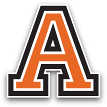 SUMMER SCHOOL 2019  REGISTRATION FORMSTUDENT NAME: ___________________________________________________ PHONE: __________________________ADDRESS:___________________________________________________________CITY:______________________________________ZIP:_______________________SCHOOL NAME (if other than Armada HS): ___________________________  GRADE DURING 18/19 SCHOOL YEAR: ____________I would like to enroll in the following class(es):CLASS: ______________________________________________________________________________________ CLASS: ______________________________________________________________________________________ CLASS: ______________________________________________________________________________________ Counselor Recommendation:______________________________________________________________Classes are held Mondays-Thursdays, June 19 – July 24.  REGISTRATION DEADLINE:  Monday, June 17$10 LATE FEE FOR LATE APPLICATIONS Tuition:Teacher Instructed Courses (Language Arts and Social Studies):  $150 per courseOnline Courses (Science and Math):  $150 for first course; $100 per additional courseFOR OFFICE USE ONLY:  DATE RECEIVED ____________  AMOUNT $____________  CK# ________Edgenuity Guidelines (Online Courses):Students are encouraged to get their online classes started before June 19.  Online learning requires dedication and a realization that it takes lots of time. Students should complete at least 20% of course content per 7 day week.  Failure to move at this pace may result in a requirement to attend the Edgenuity class from 7:30-10:00.   All Edgenuity classes end on Wednesday, July 24.  Incomplete Edgenuity classes will require a $20 service fee for completion by August 31.NEW:  Edgenuity Final Exams must be taken in the computer lab in the presence of the teacher.I HEREBY AGREE TO FOLLOW ALL GUIDELINES, RULES, AND REGULATIONS IN EFFECT FOR THE ARMADA AREA SCHOOLS 2019 SUMMER SCHOOL PROGRAM.  FOR ONLINE COURSES, I UNDERSTAND THE INCENTIVE PROCESS TO COMPLETE THE COURSE(S) BY July 24 TO AVOID ADDITIONAL FEES.STUDENT SIGNATURE: __________________________________________________________________ DATE __________________PARENT/GUARDIAN SIGNATURE: _____________________________________________________ DATE __________________